31 мая 2021 года в ГКОУ РО Пролетарской школе-интернате состоялся традиционный майский педсовет. В работе педагогического совета принимали участие  сотрудники  школы-интерната: директор, члены администрации, педагогические и медицинские работники.Повестка педсовета:Перевод обучающихся, итоги промежуточной аттестации учащихся.Утверждение учебного плана и учебного графика на 2021-2022 учебный год.Предварительная нагрузка педагогов на 2021-2022 учебный год.С приветственным словом выступила директор школы-интерната Грачева Евгения Васильевна. Она поздравила коллег с окончанием учебного года и пожелала здоровья и хорошего отдыха перед началом учебного года. По первому вопросу классный руководитель 1-х классов доложила педагогическому коллективу об успешности освоения обучающимися 1-го класса программ начального общего образования. Классные руководители 2-9-х классов доложили педагогическому коллективу о результатах промежуточной аттестации обучающихся за 2020-2021 учебный год. Далее выступили члены экспертной группы по разработке и реализации специальных индивидуальны программ развития (СИПР) с информацией о степени освоении обучающимися 1 ТМНР, 2 ТМНР классов разработанных СИПР. По результатам выступления классных руководителей и на основании результатов промежуточной аттестации постановили: перевести обучающихся 1-8-х классов в следующий класс. Обучающимся 1 ТМНР, 2 ТМНР классов продолжить обучение по специальным индивидуальным программам развития. 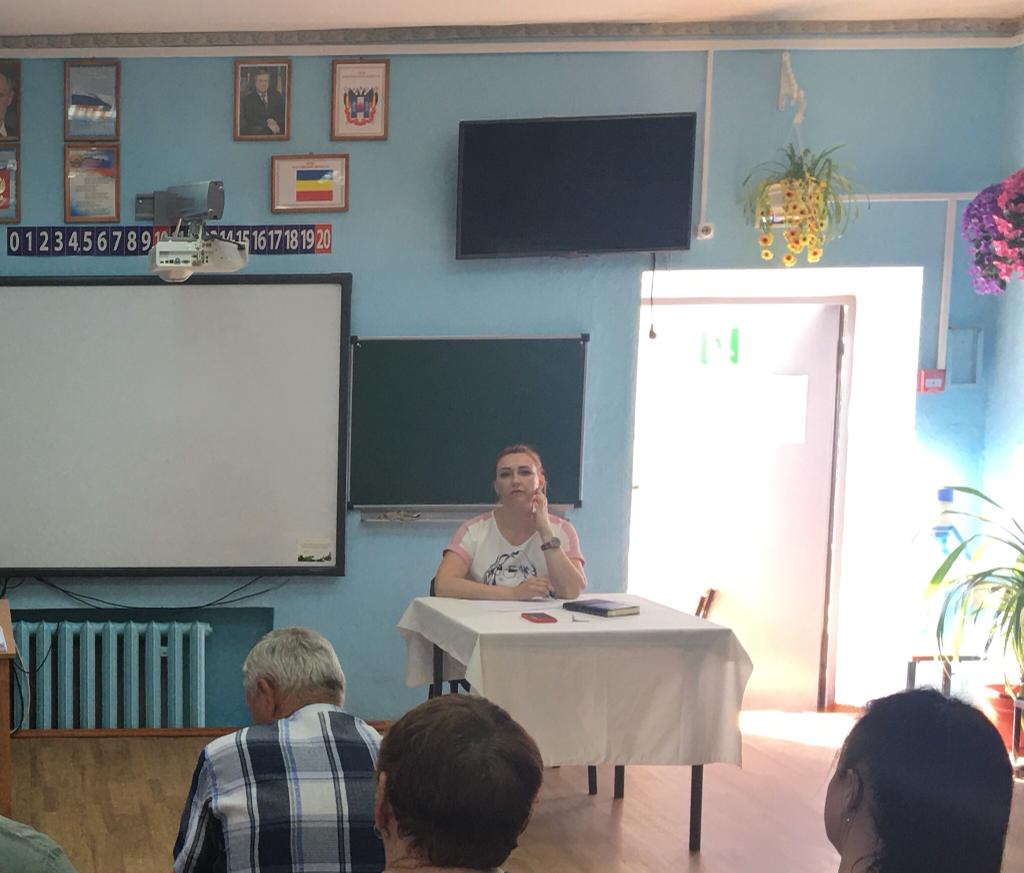 По второму вопросу выступил заместитель директора по УВР школы-интерната Поляничко Алексей Николаевич, он переставил для обсуждения учебные планы:Учебный план на 2021-2022 учебный год 1-6 класс (ФГОС, вариант 1, срок обучения 9 лет);Учебный план на 2021-2022 учебный год 1,3-5,6,8 классов (2,4-6,7,9годов обучения) (ФГОС, вариант 2, срок обучения 10 лет);Учебный план на 2021-2022 учебный год 7-9 класс;Учебный план на 2021-2022 учебный год для обучающихся с расстройством аутистического спектра (варинт8.3; 2,4 классы);Учебный план на 2021-2022 учебный год для обучающихся с расстройством аутистического спектра (варинт8.4; 2-4 классы) (4-6 года обучения)).Также Алексей Николаевич представил для обсуждения годовой календарный учебный график работы на 2021-2022 учебный год.По результатам выступления заместителя директора по УВР постановили: утвердить вышеуказанные учебные планы на 2021-2022 учебный года, а также годовой календарный учебный график работы на 2021-2022 учебный год.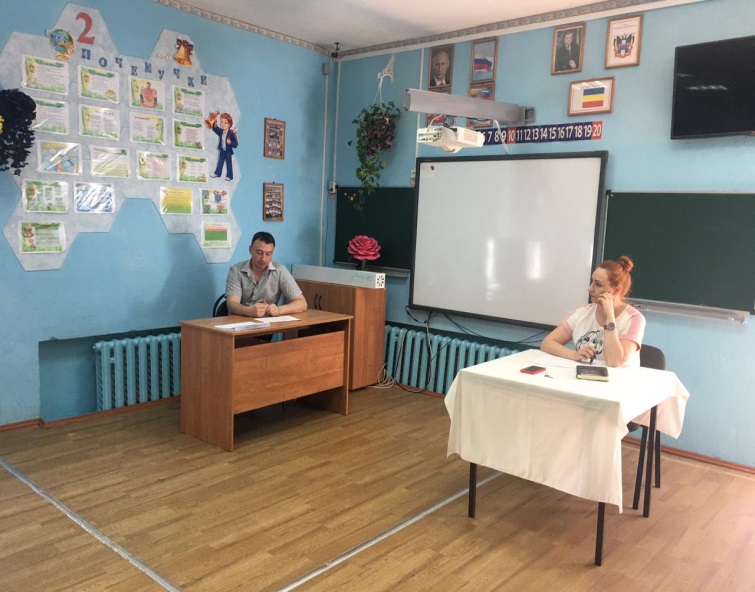    По третьему вопросу выступила директор школы-интерната Грачева Евгения Васильевна  с предложением утведить предварительную нагрузку педагогов на 2021-2022 учебный год.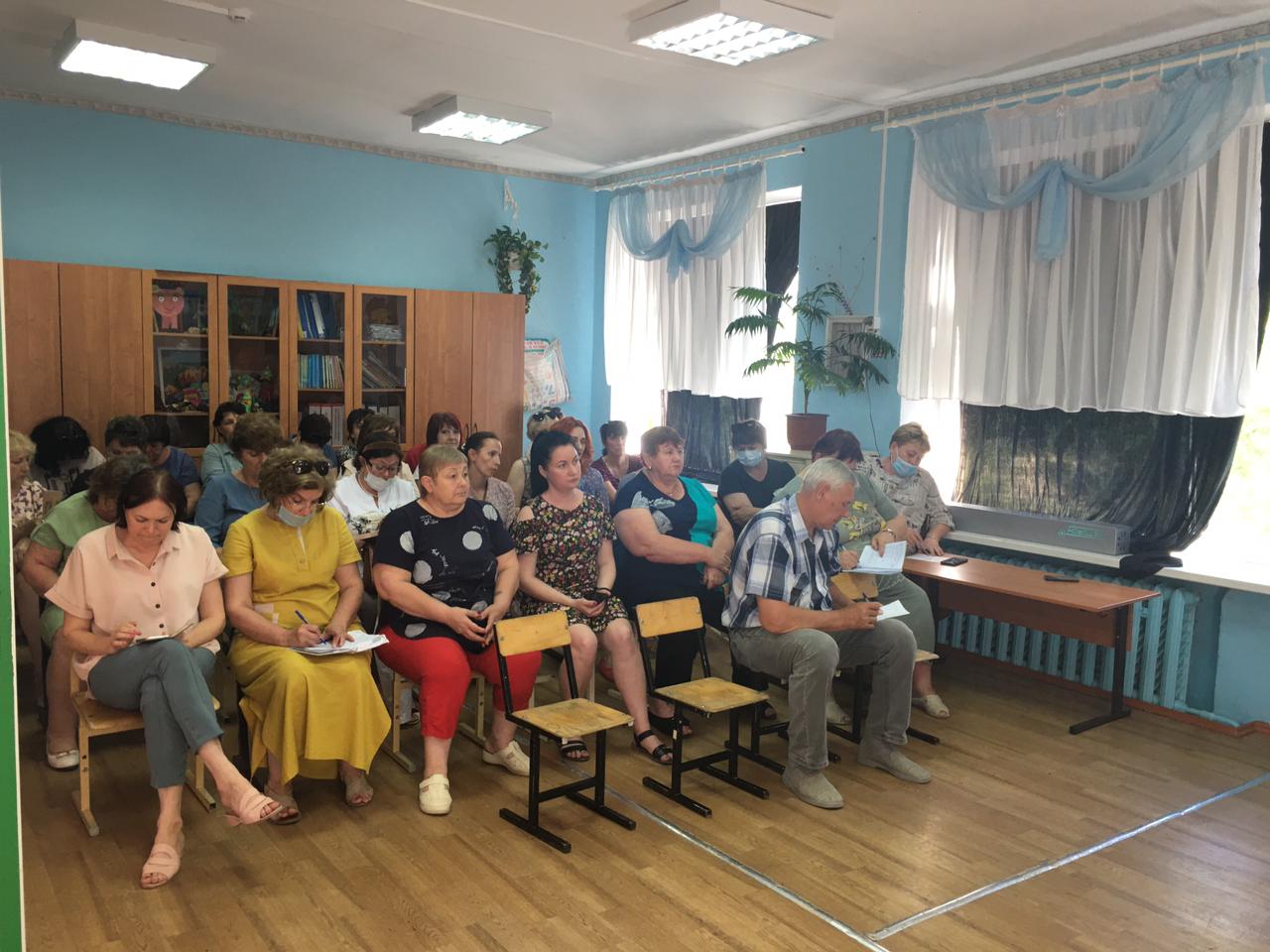 Педагогический совет прошел в теплой, дружеской обстановке.Намечено много интересных планов, которые должен осуществить коллектив школы-интерната.Информацию подготовила: учитель М.В. Грачева  